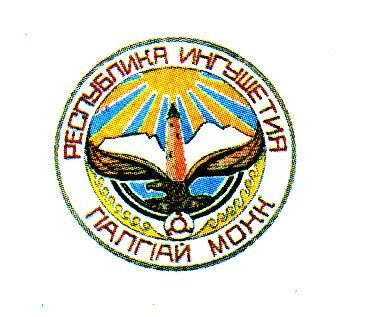 ЗАКОНРЕСПУБЛИКИ ИНГУШЕТИЯОб утверждении Дополнительного соглашения от 15 мая 2015 года      №3 к Соглашению от 9 декабря 2011 года №01-01-06/06-476 о предоставлении бюджету Республики Ингушетия из федерального бюджета бюджетного кредита для строительства, реконструкции, капитального ремонта, ремонта и содержания автомобильных дорог общего пользования (за исключением автомобильных дорог федерального значения)ПринятНародным СобраниемРеспублики Ингушетия		                     7 октября 2015 годаСтатья 1 Утвердить Дополнительное соглашение от 15 мая 2015 года №3 к Соглашению от 9 декабря 2011 года №01-01-06/06-476 о предоставлении бюджету Республики Ингушетия из федерального бюджета бюджетного кредита для строительства, реконструкции, капитального ремонта, ремонта и содержания автомобильных дорог общего пользования (за исключением автомобильных дорог федерального значения), заключенное между Министерством финансов Российской Федерации и Правительством Республики Ингушетия.Статья 2Настоящий Закон вступает в силу по истечении десяти дней после  дня его официального опубликования.                Глава       Республики Ингушетия                                                           Ю.Б. Евкуров              г. Магас  «___»_________2015 года             №_____	